How to enable a previously disabled a function or initiativeLogin to the Edit mode of the USMAA website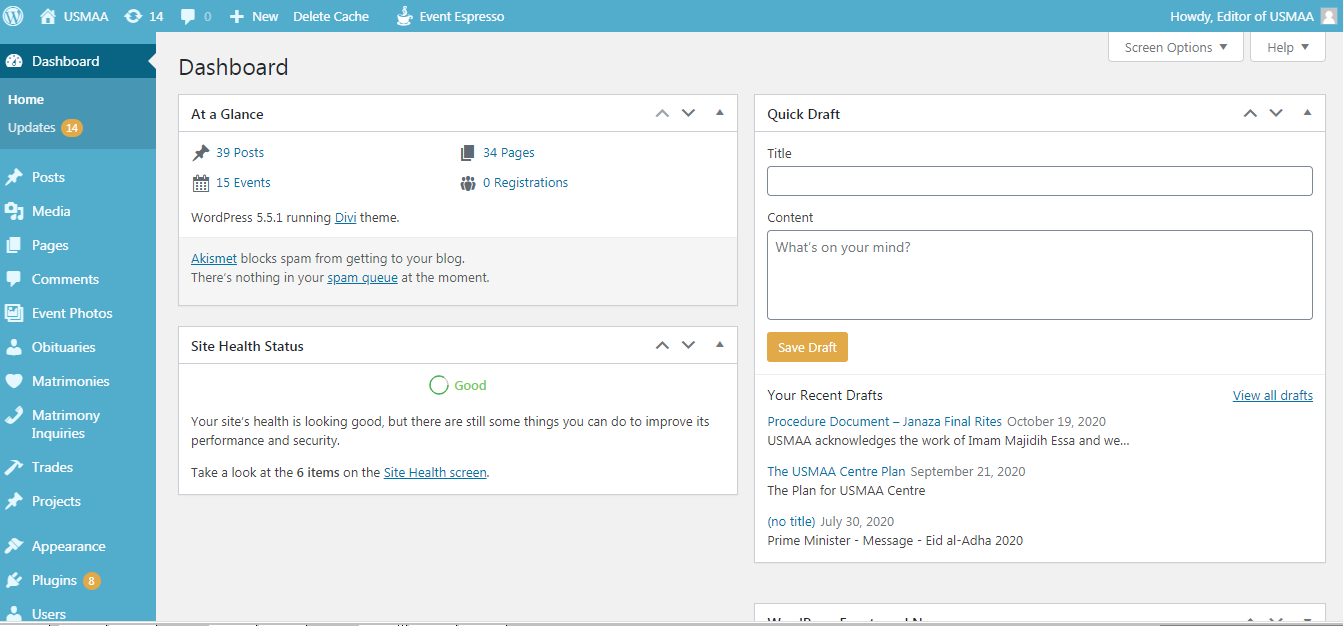 Click “Visit Site”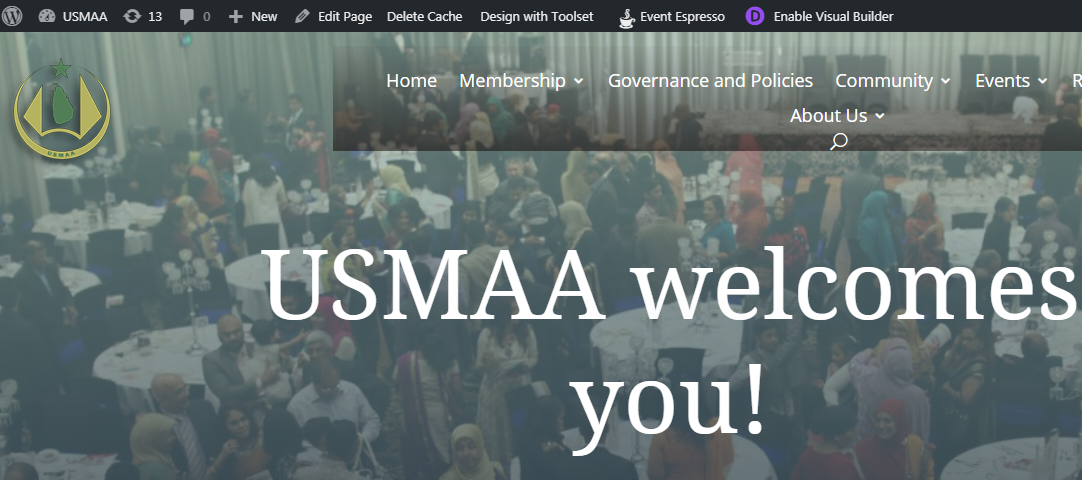 Then ‘Edit page’ the page from the top menu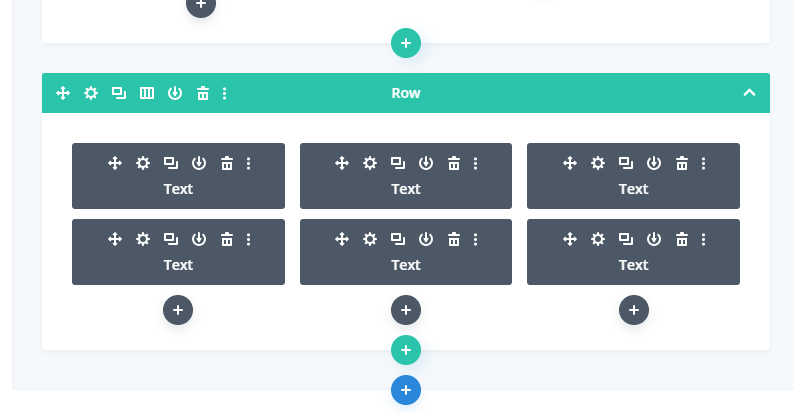 Scroll down, select the ‘cog’ from the above 6 boxes that you want to enable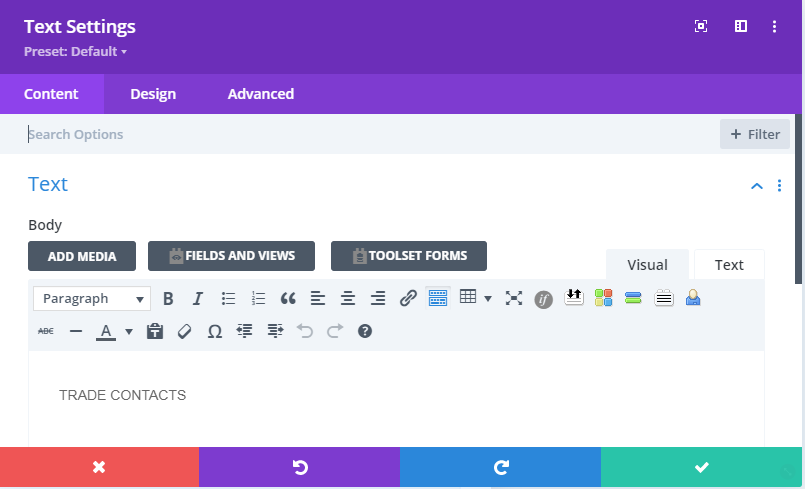 Next to the page name (e.g. Trade Contacts) delete commentary like  “  - Not provided this year”.Now scroll to the “Link” section below.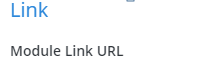 Expand it and add the link of Obituaries, Matrimony or Trades taken from the “dashboard page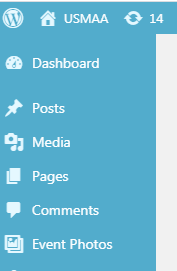 Click the below to save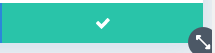 Now click the update button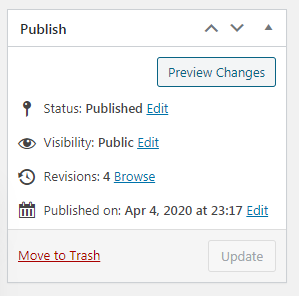 Log out of the page and test the WWW.USMAA.ORG.AU website for your desired outcome